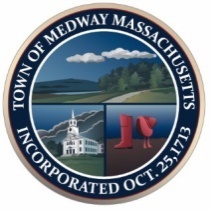                                               Town of Medway                                       Commonwealth of MassachusettsEnergy and Sustainability Committee Meeting                      January 25, 2023 – 6:30 pm                Special Meeting - Virtual MeetingMembers present:   Martin Dietrich, Jason Reposa, David Travalini, Wally Long, and Stephanie Carlisle and Tracy Rozak, Recording Secretary.Also Present:   Susy Affleck Childs (Staff Contact for Planning and Economic Development Board)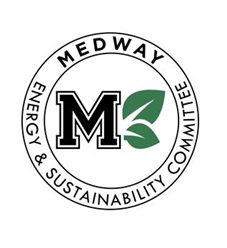 Absent: Nicholas Fair, Dave Fitzgerald--------------------------------------------------------------------------------------------------------                                                     Call to OrderMartin called the meeting to order at 6:34 pm.Public CommentsThere were no public commentsDiscuss the zoning bylaw amendment proposal for Electric Vehicle (EV) Charging Stations. Susy stated there are two sections to this Bylaw -Part A -Residential, and Part B is Commercial. Susy stated that when the Planning Board is reviewing projects, they ask the builders to put in EV ready spaces and most have been amenable.  Susy stated the Bylaws can change often so she just chose to refer to the section rather than rewrite the section. In addition to the actual charging stations, there should be EV ready parking spaces. Stephanie stated EV ready means the space has been wired for EVs.  Martin asked if anything in the table conflicts with anything in the Stretch Code.  Susy didn’t think so but she will double check on that.Martin asked if there is anything specific in the Bylaw to municipal properties. Susy did not think so and stated she would welcome an email from the MESC to the Planning Board to encourage the language to be modified to include municipal properties. Martin asked if the Stretch Code includes municipal. Susy did not know if there were exceptions for municipal buildings. She stated they do have to meet building codes and Stretch Code is a sub part of the building code.  Dave T. said this will force municipal buildings to have them.  There will be more Electric Vehicles in the future so they will be needed. One suggestion was to define the definition of an EV parking space. Susy suggested changing the heading to add the number of electrical charging spaces. Susy stated it should read Parking spaces with Electrical Charging Stations.  Martin asked Stephanie to color code the comments.  Stephanie stated getting the infrastructure ready is going to be quite an expense so this is a good start. Susy stated the Bylaw updates would apply to new buildings and developments.  Marty asked what if a company redoes their parking lot. Susy stated she is not sure if legally that would be considered redevelopment or new construction.  Marty asked what about when Chipotle replaces McDonalds building- do they have to comply?  Susy stated they would not have to comply but they would need a special permit for their drive through.  Dave T. suggested changing the wording EV parking with EV charging stations.  Jason asked about the A4 Stretch Code 404 reference which states any new home construction should have an EV ready space. He asked if this is for single family homes or multiple family dwellings. It would have to be EV ready but not an actual charging station. Marty suggested adding Municipal to the section that states Industrial and Residential.Jason made a motion to submit the MESC edits of the Bylaw to the Planning Board. Wally seconded the motion and Jason, Wally, Martin, and Dave Travalini all stated aye they were in favor and the motion passed unanimously.AdjournWally T. made a motion to adjourn the meeting at 7:00pm.   Jasoos seconded the motion and Wally, Dave T. Jason and Martin all stated aye they were in favor and the meeting was adjourned.Respectfully submitted by Tracy RozakUpcoming Medway Energy & Sustainability Committee (MESC) MeetingsMeetings are typically the third Wednesday of the month